True or FalseAre these 4 statements true or false?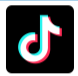 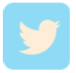 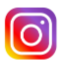 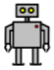 TrueFalseAbout 5% of accounts on Twitter are bots (this means they are not real people) If you report someone who is targeting you on Instagram, they will know that it was you who reported themTwitter removed nearly 15,000 terrorist-linked accounts in the first six months of 2019If you see a friend being harassed on TikTok, you can't report on their behalf 